Tipos de evaluación: Tipos de evaluación: EVALUCIÓN PERSONAL: 40% (Exámenes individuales escritos, desarrollo de tareas y talleres, participación en clase, asistencia, EVALUACION GRUPAL:30% (Trabajos grupales en clase y evaluación grupal) MARCHA EVALUATIVA 30%Tipos de evaluación: EVALUCIÓN PERSONAL: 40% (Exámenes individuales escritos, desarrollo de tareas y talleres, participación en clase, asistencia, EVALUACION GRUPAL:30% (Trabajos grupales en clase y evaluación grupal) MARCHA EVALUATIVA 30%Tipos de evaluación: EVALUCIÓN PERSONAL: 40% (Exámenes individuales escritos, desarrollo de tareas y talleres, participación en clase, asistencia, EVALUACION GRUPAL:30% (Trabajos grupales en clase y evaluación grupal) MARCHA EVALUATIVA 30%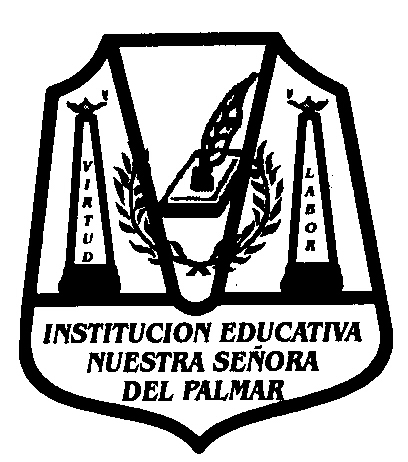 INSTITUCION EDUCATIVA NUESTRA SEÑORA DEL PALMARINSTITUCION EDUCATIVA NUESTRA SEÑORA DEL PALMARINSTITUCION EDUCATIVA NUESTRA SEÑORA DEL PALMARINSTITUCION EDUCATIVA NUESTRA SEÑORA DEL PALMARINSTITUCION EDUCATIVA NUESTRA SEÑORA DEL PALMARINSTITUCION EDUCATIVA NUESTRA SEÑORA DEL PALMARINSTITUCION EDUCATIVA NUESTRA SEÑORA DEL PALMARINSTITUCION EDUCATIVA NUESTRA SEÑORA DEL PALMARINSTITUCION EDUCATIVA NUESTRA SEÑORA DEL PALMARINSTITUCION EDUCATIVA NUESTRA SEÑORA DEL PALMARINSTITUCION EDUCATIVA NUESTRA SEÑORA DEL PALMARINSTITUCION EDUCATIVA NUESTRA SEÑORA DEL PALMARCódigo: FR-17-GACódigo: FR-17-GACódigo: FR-17-GAINSTITUCION EDUCATIVA NUESTRA SEÑORA DEL PALMARINSTITUCION EDUCATIVA NUESTRA SEÑORA DEL PALMARINSTITUCION EDUCATIVA NUESTRA SEÑORA DEL PALMARINSTITUCION EDUCATIVA NUESTRA SEÑORA DEL PALMARINSTITUCION EDUCATIVA NUESTRA SEÑORA DEL PALMARINSTITUCION EDUCATIVA NUESTRA SEÑORA DEL PALMARINSTITUCION EDUCATIVA NUESTRA SEÑORA DEL PALMARINSTITUCION EDUCATIVA NUESTRA SEÑORA DEL PALMARINSTITUCION EDUCATIVA NUESTRA SEÑORA DEL PALMARINSTITUCION EDUCATIVA NUESTRA SEÑORA DEL PALMARINSTITUCION EDUCATIVA NUESTRA SEÑORA DEL PALMARINSTITUCION EDUCATIVA NUESTRA SEÑORA DEL PALMARVersión : 002Emisión: 12/09/2008 Versión : 002Emisión: 12/09/2008 Versión : 002Emisión: 12/09/2008 PLAN DE AREA PLAN DE AREA PLAN DE AREA PLAN DE AREA PLAN DE AREA PLAN DE AREA PLAN DE AREA PLAN DE AREA PLAN DE AREA PLAN DE AREA PLAN DE AREA PLAN DE AREA Actualización : 02/12/2010Actualización : 02/12/2010Actualización : 02/12/2010AREA: MatemáticaAREA: MatemáticaAREA: MatemáticaAREA: MatemáticaAREA: MatemáticaAREA: MatemáticaAREA: MatemáticaAREA: MatemáticaAREA: MatemáticaAREA: MatemáticaAREA: MatemáticaAREA: MatemáticaAREA: MatemáticaAREA: MatemáticaAREA: MatemáticaAREA: MatemáticaAREA: MatemáticaASIGNATURAS: EstadísticaASIGNATURAS: EstadísticaASIGNATURAS: EstadísticaASIGNATURAS: EstadísticaASIGNATURAS: EstadísticaASIGNATURAS: EstadísticaASIGNATURAS: EstadísticaASIGNATURAS: EstadísticaGRADO :11GRADO :11PERIODO: IPERIODO: IAño Lectivo:Año Lectivo:Año Lectivo:Año Lectivo:2015ESTÁNDARES: 1. Diseño experimentos aleatorios (de las ciencias físicas, naturales o sociales para estudiar y resolver un problema o pregunta)ESTÁNDARES: 1. Diseño experimentos aleatorios (de las ciencias físicas, naturales o sociales para estudiar y resolver un problema o pregunta)ESTÁNDARES: 1. Diseño experimentos aleatorios (de las ciencias físicas, naturales o sociales para estudiar y resolver un problema o pregunta)ESTÁNDARES: 1. Diseño experimentos aleatorios (de las ciencias físicas, naturales o sociales para estudiar y resolver un problema o pregunta)ESTÁNDARES: 1. Diseño experimentos aleatorios (de las ciencias físicas, naturales o sociales para estudiar y resolver un problema o pregunta)ESTÁNDARES: 1. Diseño experimentos aleatorios (de las ciencias físicas, naturales o sociales para estudiar y resolver un problema o pregunta)ESTÁNDARES: 1. Diseño experimentos aleatorios (de las ciencias físicas, naturales o sociales para estudiar y resolver un problema o pregunta)ESTÁNDARES: 1. Diseño experimentos aleatorios (de las ciencias físicas, naturales o sociales para estudiar y resolver un problema o pregunta)ESTÁNDARES: 1. Diseño experimentos aleatorios (de las ciencias físicas, naturales o sociales para estudiar y resolver un problema o pregunta)ESTÁNDARES: 1. Diseño experimentos aleatorios (de las ciencias físicas, naturales o sociales para estudiar y resolver un problema o pregunta)ESTÁNDARES: 1. Diseño experimentos aleatorios (de las ciencias físicas, naturales o sociales para estudiar y resolver un problema o pregunta)ESTÁNDARES: 1. Diseño experimentos aleatorios (de las ciencias físicas, naturales o sociales para estudiar y resolver un problema o pregunta)ESTÁNDARES: 1. Diseño experimentos aleatorios (de las ciencias físicas, naturales o sociales para estudiar y resolver un problema o pregunta)ESTÁNDARES: 1. Diseño experimentos aleatorios (de las ciencias físicas, naturales o sociales para estudiar y resolver un problema o pregunta)ESTÁNDARES: 1. Diseño experimentos aleatorios (de las ciencias físicas, naturales o sociales para estudiar y resolver un problema o pregunta)ESTÁNDARES: 1. Diseño experimentos aleatorios (de las ciencias físicas, naturales o sociales para estudiar y resolver un problema o pregunta)ESTÁNDARES: 1. Diseño experimentos aleatorios (de las ciencias físicas, naturales o sociales para estudiar y resolver un problema o pregunta)2. Describo tendencias que se observan en conjuntos de variables relacionadas.2. Describo tendencias que se observan en conjuntos de variables relacionadas.2. Describo tendencias que se observan en conjuntos de variables relacionadas.2. Describo tendencias que se observan en conjuntos de variables relacionadas.2. Describo tendencias que se observan en conjuntos de variables relacionadas.2. Describo tendencias que se observan en conjuntos de variables relacionadas.2. Describo tendencias que se observan en conjuntos de variables relacionadas.2. Describo tendencias que se observan en conjuntos de variables relacionadas.2. Describo tendencias que se observan en conjuntos de variables relacionadas.2. Describo tendencias que se observan en conjuntos de variables relacionadas.2. Describo tendencias que se observan en conjuntos de variables relacionadas.2. Describo tendencias que se observan en conjuntos de variables relacionadas.2. Describo tendencias que se observan en conjuntos de variables relacionadas.2. Describo tendencias que se observan en conjuntos de variables relacionadas.2. Describo tendencias que se observan en conjuntos de variables relacionadas.2. Describo tendencias que se observan en conjuntos de variables relacionadas.2. Describo tendencias que se observan en conjuntos de variables relacionadas.3. Interpreto conceptos de probabilidad condicional e independencia de  eventos3. Interpreto conceptos de probabilidad condicional e independencia de  eventos3. Interpreto conceptos de probabilidad condicional e independencia de  eventos3. Interpreto conceptos de probabilidad condicional e independencia de  eventos3. Interpreto conceptos de probabilidad condicional e independencia de  eventos3. Interpreto conceptos de probabilidad condicional e independencia de  eventos3. Interpreto conceptos de probabilidad condicional e independencia de  eventos3. Interpreto conceptos de probabilidad condicional e independencia de  eventos3. Interpreto conceptos de probabilidad condicional e independencia de  eventos3. Interpreto conceptos de probabilidad condicional e independencia de  eventos3. Interpreto conceptos de probabilidad condicional e independencia de  eventos3. Interpreto conceptos de probabilidad condicional e independencia de  eventos3. Interpreto conceptos de probabilidad condicional e independencia de  eventos3. Interpreto conceptos de probabilidad condicional e independencia de  eventos3. Interpreto conceptos de probabilidad condicional e independencia de  eventos3. Interpreto conceptos de probabilidad condicional e independencia de  eventos3. Interpreto conceptos de probabilidad condicional e independencia de  eventosMETA DE CALIDAD: Que el     89.8 % de las estudiantes alcancen los logros propuestos al finalizar el  periodoMETA DE CALIDAD: Que el     89.8 % de las estudiantes alcancen los logros propuestos al finalizar el  periodoMETA DE CALIDAD: Que el     89.8 % de las estudiantes alcancen los logros propuestos al finalizar el  periodoMETA DE CALIDAD: Que el     89.8 % de las estudiantes alcancen los logros propuestos al finalizar el  periodoMETA DE CALIDAD: Que el     89.8 % de las estudiantes alcancen los logros propuestos al finalizar el  periodoMETA DE CALIDAD: Que el     89.8 % de las estudiantes alcancen los logros propuestos al finalizar el  periodoMETA DE CALIDAD: Que el     89.8 % de las estudiantes alcancen los logros propuestos al finalizar el  periodoMETA DE CALIDAD: Que el     89.8 % de las estudiantes alcancen los logros propuestos al finalizar el  periodoMETA DE CALIDAD: Que el     89.8 % de las estudiantes alcancen los logros propuestos al finalizar el  periodoMETA DE CALIDAD: Que el     89.8 % de las estudiantes alcancen los logros propuestos al finalizar el  periodoMETA DE CALIDAD: Que el     89.8 % de las estudiantes alcancen los logros propuestos al finalizar el  periodoMETA DE CALIDAD: Que el     89.8 % de las estudiantes alcancen los logros propuestos al finalizar el  periodoMETA DE CALIDAD: Que el     89.8 % de las estudiantes alcancen los logros propuestos al finalizar el  periodoMETA DE CALIDAD: Que el     89.8 % de las estudiantes alcancen los logros propuestos al finalizar el  periodoMETA DE CALIDAD: Que el     89.8 % de las estudiantes alcancen los logros propuestos al finalizar el  periodoMETA DE CALIDAD: Que el     89.8 % de las estudiantes alcancen los logros propuestos al finalizar el  periodoMETA DE CALIDAD: Que el     89.8 % de las estudiantes alcancen los logros propuestos al finalizar el  periodoSEMCONTENIDOCONTENIDOEstándarLOGROSCOMPETENCIAS COMPETENCIAS ACTIVIDADES PEDAGOGICAS(4 H) MetodologíaACTIVIDADES PEDAGOGICAS(4 H) MetodologíaCRITERIO DE EVALUACIÓNCRITERIO DE EVALUACIÓNPLANES  ESPECIALES PLANES  ESPECIALES PLANES  ESPECIALES PLANES  ESPECIALES RECURSOSRECURSOSSEMCONTENIDOCONTENIDOEstándarLOGROSESPECÍFICAS y/o LABORALESCIUDADANASACTIVIDADES PEDAGOGICAS(4 H) MetodologíaACTIVIDADES PEDAGOGICAS(4 H) MetodologíaCRITERIO DE EVALUACIÓNCRITERIO DE EVALUACIÓNNIVELACIONNIVELACIONPROFUNDIZ.PROFUNDIZ.RECURSOSRECURSOS1 Y 23A 10Semana de inducción, normas generales y sistema de evaluación, actividad diagnósticaRepaso sobre teoría de conjuntosConceptos básicos de probabilidad.Espacio muestral Diagrama arboralRelación entre sucesosProbabilidad de sucesosSucesos compatiblesSucesos incompatiblesCompetencia ciudadana “APRENDAMOS A GASTAR”Marcha evaluativa Semana de inducción, normas generales y sistema de evaluación, actividad diagnósticaRepaso sobre teoría de conjuntosConceptos básicos de probabilidad.Espacio muestral Diagrama arboralRelación entre sucesosProbabilidad de sucesosSucesos compatiblesSucesos incompatiblesCompetencia ciudadana “APRENDAMOS A GASTAR”Marcha evaluativa 123 Determina la probabilidad de algunos sucesos Encuentra probabilidad de sucesos aplicando diagrama arboral.Refuerza los conceptos de área lateral y total y volúmenes de un sólidoDados dos  o más conjuntos, los grafica, hace la operación respectiva.Aplica la teoría de conjuntos en la resolución de problemas.Resuelve problemas de aplicación. Comunicarse asertivamente con otros , regular emociones, valorar la diferencia, cuidar del bienestar de los demás, respetar a los otros,  Humanista: lectura por periodo en el fortalecimiento de valores. Lectura: en que se aplica y para que sirven los conceptos matemáticos.Heurístico: Desarrollo del taller sobre conceptos previos, correcciones de  talleres,  tareas, evaluaciones, marcha evaluativa. (Debe quedar consignadas en el cuaderno)Holístico: lectura de gráficas matemáticas y gráficas relacionadas con otras ciencias Hermenéutica: en el desarrollo individual o grupal de los talleres, tareas y consulta Humanista: lectura por periodo en el fortalecimiento de valores. Lectura: en que se aplica y para que sirven los conceptos matemáticos.Heurístico: Desarrollo del taller sobre conceptos previos, correcciones de  talleres,  tareas, evaluaciones, marcha evaluativa. (Debe quedar consignadas en el cuaderno)Holístico: lectura de gráficas matemáticas y gráficas relacionadas con otras ciencias Hermenéutica: en el desarrollo individual o grupal de los talleres, tareas y consulta Determina la probabilidad de algunos sucesos.Identifica cuando un suceso es compatible y cuando noRealiza problemas tipo Icfes de aplicación   Determina la probabilidad de algunos sucesos.Identifica cuando un suceso es compatible y cuando noRealiza problemas tipo Icfes de aplicación  Bajo plan de mejoramiento:Taller de nivelaciónTaller tipo icfesBajo plan de mejoramiento:Taller de nivelaciónTaller tipo icfesAltoMonitoriasTalleres de profundiza-ción.Desarrollo de talleres tipo icfes.AltoMonitoriasTalleres de profundiza-ción.Desarrollo de talleres tipo icfes. Papel milimetradoReglaEscuadrasColoresCartulinaCalculadora Papel milimetradoReglaEscuadrasColoresCartulinaCalculadoraINSTITUCION EDUCATIVA NUESTRA SEÑORA DEL PALMARINSTITUCION EDUCATIVA NUESTRA SEÑORA DEL PALMARINSTITUCION EDUCATIVA NUESTRA SEÑORA DEL PALMARINSTITUCION EDUCATIVA NUESTRA SEÑORA DEL PALMARINSTITUCION EDUCATIVA NUESTRA SEÑORA DEL PALMARINSTITUCION EDUCATIVA NUESTRA SEÑORA DEL PALMARINSTITUCION EDUCATIVA NUESTRA SEÑORA DEL PALMARINSTITUCION EDUCATIVA NUESTRA SEÑORA DEL PALMARINSTITUCION EDUCATIVA NUESTRA SEÑORA DEL PALMARINSTITUCION EDUCATIVA NUESTRA SEÑORA DEL PALMARINSTITUCION EDUCATIVA NUESTRA SEÑORA DEL PALMARCódigo: FR-17-GACódigo: FR-17-GACódigo: FR-17-GAINSTITUCION EDUCATIVA NUESTRA SEÑORA DEL PALMARINSTITUCION EDUCATIVA NUESTRA SEÑORA DEL PALMARINSTITUCION EDUCATIVA NUESTRA SEÑORA DEL PALMARINSTITUCION EDUCATIVA NUESTRA SEÑORA DEL PALMARINSTITUCION EDUCATIVA NUESTRA SEÑORA DEL PALMARINSTITUCION EDUCATIVA NUESTRA SEÑORA DEL PALMARINSTITUCION EDUCATIVA NUESTRA SEÑORA DEL PALMARINSTITUCION EDUCATIVA NUESTRA SEÑORA DEL PALMARINSTITUCION EDUCATIVA NUESTRA SEÑORA DEL PALMARINSTITUCION EDUCATIVA NUESTRA SEÑORA DEL PALMARINSTITUCION EDUCATIVA NUESTRA SEÑORA DEL PALMARVersión : 002Emisión: 12/09/2008 Versión : 002Emisión: 12/09/2008 Versión : 002Emisión: 12/09/2008 PLAN DE AREA PLAN DE AREA PLAN DE AREA PLAN DE AREA PLAN DE AREA PLAN DE AREA PLAN DE AREA PLAN DE AREA PLAN DE AREA PLAN DE AREA PLAN DE AREA Actualización : 02/12/2010Actualización : 02/12/2010Actualización : 02/12/2010AREA: MATEMATICAAREA: MATEMATICAAREA: MATEMATICAAREA: MATEMATICAAREA: MATEMATICAAREA: MATEMATICAAREA: MATEMATICAAREA: MATEMATICAAREA: MATEMATICAAREA: MATEMATICAAREA: MATEMATICAAREA: MATEMATICAAREA: MATEMATICAAREA: MATEMATICAAREA: MATEMATICAAREA: MATEMATICAASIGNATURAS: ESTADÍSTICA ASIGNATURAS: ESTADÍSTICA ASIGNATURAS: ESTADÍSTICA ASIGNATURAS: ESTADÍSTICA ASIGNATURAS: ESTADÍSTICA ASIGNATURAS: ESTADÍSTICA ASIGNATURAS: ESTADÍSTICA ASIGNATURAS: ESTADÍSTICA GRADO :  11°GRADO :  11°PERIODO:  2 PERIODO:  2 Año Lectivo:Año Lectivo:Año Lectivo:2015ESTÁNDARES: 1 Resuelvo y planteo problemas usando conceptos básicos de conteo y probabilidad (combinaciones, permutaciones, espacio maestral, muestreo aleatorio, muestreo con reemplazo.ESTÁNDARES: 1 Resuelvo y planteo problemas usando conceptos básicos de conteo y probabilidad (combinaciones, permutaciones, espacio maestral, muestreo aleatorio, muestreo con reemplazo.ESTÁNDARES: 1 Resuelvo y planteo problemas usando conceptos básicos de conteo y probabilidad (combinaciones, permutaciones, espacio maestral, muestreo aleatorio, muestreo con reemplazo.ESTÁNDARES: 1 Resuelvo y planteo problemas usando conceptos básicos de conteo y probabilidad (combinaciones, permutaciones, espacio maestral, muestreo aleatorio, muestreo con reemplazo.ESTÁNDARES: 1 Resuelvo y planteo problemas usando conceptos básicos de conteo y probabilidad (combinaciones, permutaciones, espacio maestral, muestreo aleatorio, muestreo con reemplazo.ESTÁNDARES: 1 Resuelvo y planteo problemas usando conceptos básicos de conteo y probabilidad (combinaciones, permutaciones, espacio maestral, muestreo aleatorio, muestreo con reemplazo.ESTÁNDARES: 1 Resuelvo y planteo problemas usando conceptos básicos de conteo y probabilidad (combinaciones, permutaciones, espacio maestral, muestreo aleatorio, muestreo con reemplazo.ESTÁNDARES: 1 Resuelvo y planteo problemas usando conceptos básicos de conteo y probabilidad (combinaciones, permutaciones, espacio maestral, muestreo aleatorio, muestreo con reemplazo.ESTÁNDARES: 1 Resuelvo y planteo problemas usando conceptos básicos de conteo y probabilidad (combinaciones, permutaciones, espacio maestral, muestreo aleatorio, muestreo con reemplazo.ESTÁNDARES: 1 Resuelvo y planteo problemas usando conceptos básicos de conteo y probabilidad (combinaciones, permutaciones, espacio maestral, muestreo aleatorio, muestreo con reemplazo.ESTÁNDARES: 1 Resuelvo y planteo problemas usando conceptos básicos de conteo y probabilidad (combinaciones, permutaciones, espacio maestral, muestreo aleatorio, muestreo con reemplazo.ESTÁNDARES: 1 Resuelvo y planteo problemas usando conceptos básicos de conteo y probabilidad (combinaciones, permutaciones, espacio maestral, muestreo aleatorio, muestreo con reemplazo.ESTÁNDARES: 1 Resuelvo y planteo problemas usando conceptos básicos de conteo y probabilidad (combinaciones, permutaciones, espacio maestral, muestreo aleatorio, muestreo con reemplazo.ESTÁNDARES: 1 Resuelvo y planteo problemas usando conceptos básicos de conteo y probabilidad (combinaciones, permutaciones, espacio maestral, muestreo aleatorio, muestreo con reemplazo.ESTÁNDARES: 1 Resuelvo y planteo problemas usando conceptos básicos de conteo y probabilidad (combinaciones, permutaciones, espacio maestral, muestreo aleatorio, muestreo con reemplazo.ESTÁNDARES: 1 Resuelvo y planteo problemas usando conceptos básicos de conteo y probabilidad (combinaciones, permutaciones, espacio maestral, muestreo aleatorio, muestreo con reemplazo.META DE CALIDAD: QUE EL   89.8  % DE LOS ESTUDIANTES ALCANCEN LOS LOGROS PROGRAMADOS AL TERMINAR EL PERIODOMETA DE CALIDAD: QUE EL   89.8  % DE LOS ESTUDIANTES ALCANCEN LOS LOGROS PROGRAMADOS AL TERMINAR EL PERIODOMETA DE CALIDAD: QUE EL   89.8  % DE LOS ESTUDIANTES ALCANCEN LOS LOGROS PROGRAMADOS AL TERMINAR EL PERIODOMETA DE CALIDAD: QUE EL   89.8  % DE LOS ESTUDIANTES ALCANCEN LOS LOGROS PROGRAMADOS AL TERMINAR EL PERIODOMETA DE CALIDAD: QUE EL   89.8  % DE LOS ESTUDIANTES ALCANCEN LOS LOGROS PROGRAMADOS AL TERMINAR EL PERIODOMETA DE CALIDAD: QUE EL   89.8  % DE LOS ESTUDIANTES ALCANCEN LOS LOGROS PROGRAMADOS AL TERMINAR EL PERIODOMETA DE CALIDAD: QUE EL   89.8  % DE LOS ESTUDIANTES ALCANCEN LOS LOGROS PROGRAMADOS AL TERMINAR EL PERIODOMETA DE CALIDAD: QUE EL   89.8  % DE LOS ESTUDIANTES ALCANCEN LOS LOGROS PROGRAMADOS AL TERMINAR EL PERIODOMETA DE CALIDAD: QUE EL   89.8  % DE LOS ESTUDIANTES ALCANCEN LOS LOGROS PROGRAMADOS AL TERMINAR EL PERIODOMETA DE CALIDAD: QUE EL   89.8  % DE LOS ESTUDIANTES ALCANCEN LOS LOGROS PROGRAMADOS AL TERMINAR EL PERIODOMETA DE CALIDAD: QUE EL   89.8  % DE LOS ESTUDIANTES ALCANCEN LOS LOGROS PROGRAMADOS AL TERMINAR EL PERIODOMETA DE CALIDAD: QUE EL   89.8  % DE LOS ESTUDIANTES ALCANCEN LOS LOGROS PROGRAMADOS AL TERMINAR EL PERIODOMETA DE CALIDAD: QUE EL   89.8  % DE LOS ESTUDIANTES ALCANCEN LOS LOGROS PROGRAMADOS AL TERMINAR EL PERIODOMETA DE CALIDAD: QUE EL   89.8  % DE LOS ESTUDIANTES ALCANCEN LOS LOGROS PROGRAMADOS AL TERMINAR EL PERIODOMETA DE CALIDAD: QUE EL   89.8  % DE LOS ESTUDIANTES ALCANCEN LOS LOGROS PROGRAMADOS AL TERMINAR EL PERIODOMETA DE CALIDAD: QUE EL   89.8  % DE LOS ESTUDIANTES ALCANCEN LOS LOGROS PROGRAMADOS AL TERMINAR EL PERIODOSEMCONTENIDOCONTENIDOEstándarLOGROSCOMPETENCIAS COMPETENCIAS ACTIVIDADES PEDAGOGICAS(4 H) MetodologíaACTIVIDADES PEDAGOGICAS(4 H) MetodologíaCRITERIO DE EVALUACIÓNCRITERIO DE EVALUACIÓNPLANES  ESPECIALES PLANES  ESPECIALES PLANES  ESPECIALES RECURSOSRECURSOSSEMCONTENIDOCONTENIDOEstándarLOGROSESPECÍFICAS y/o LABORALESCIUDADANASACTIVIDADES PEDAGOGICAS(4 H) MetodologíaACTIVIDADES PEDAGOGICAS(4 H) MetodologíaCRITERIO DE EVALUACIÓNCRITERIO DE EVALUACIÓNNIVELACIONPROFUNDIZ.PROFUNDIZ.RECURSOSRECURSOS1A10Principios fundamentales de conteoPrincipio aditivoPrincipio multiplicativoTalleres tipo Icfes Competencia ciudadana: “IMPUESTO Y ETICA”Marcha Evaluativa: Principios fundamentales de conteoPrincipio aditivoPrincipio multiplicativoTalleres tipo Icfes Competencia ciudadana: “IMPUESTO Y ETICA”Marcha Evaluativa: 1Determina la probabilidad de algún suceso identificando el método de enumeración a que corresponde, aplicando las leyes fundamentales del cálculo de probabilidadesResuelve problemas de aplicaciónComunicarse a través del diálogo constructivo con otros.Considerar las consecuencias de los propios actosCuidar de sí mismo y de los demás.Respetar al otroHumanista: lectura por periodo en el fortalecimiento de valores. Lectura: en que se aplica y para que sirven los conceptos matemáticos.Heurístico: Desarrollo del taller sobre conceptos previos, correcciones de  talleres,  tareas, evaluaciones, marcha evaluativa. (Debe quedar consignadas en el cuaderno)Holístico: lectura de gráficas matemáticas y gráficas relacionadas con otras ciencias Hermenéutica: en el desarrollo individual o grupal de los talleres, tareas y consultaHumanista: lectura por periodo en el fortalecimiento de valores. Lectura: en que se aplica y para que sirven los conceptos matemáticos.Heurístico: Desarrollo del taller sobre conceptos previos, correcciones de  talleres,  tareas, evaluaciones, marcha evaluativa. (Debe quedar consignadas en el cuaderno)Holístico: lectura de gráficas matemáticas y gráficas relacionadas con otras ciencias Hermenéutica: en el desarrollo individual o grupal de los talleres, tareas y consultaAplica la ley del producto, distingue sucesos dependientes en la solución de problemas, distingue cuando dos sucesos son compatible y cuando son excluyentesAplica la ley del producto, distingue sucesos dependientes en la solución de problemas, distingue cuando dos sucesos son compatible y cuando son excluyentesTaller de nivelaciónSolución de problemas tipo ICFESTaller de profundizaciónTaller de profundizaciónFotocopias de los talleresCalculadora Papel calcoPapel milimetradocoloresFotocopias de los talleresCalculadora Papel calcoPapel milimetradocoloresINSTITUCION EDUCATIVA NUESTRA SEÑORA DEL PALMARINSTITUCION EDUCATIVA NUESTRA SEÑORA DEL PALMARINSTITUCION EDUCATIVA NUESTRA SEÑORA DEL PALMARINSTITUCION EDUCATIVA NUESTRA SEÑORA DEL PALMARINSTITUCION EDUCATIVA NUESTRA SEÑORA DEL PALMARINSTITUCION EDUCATIVA NUESTRA SEÑORA DEL PALMARINSTITUCION EDUCATIVA NUESTRA SEÑORA DEL PALMARINSTITUCION EDUCATIVA NUESTRA SEÑORA DEL PALMARINSTITUCION EDUCATIVA NUESTRA SEÑORA DEL PALMARINSTITUCION EDUCATIVA NUESTRA SEÑORA DEL PALMARINSTITUCION EDUCATIVA NUESTRA SEÑORA DEL PALMARINSTITUCION EDUCATIVA NUESTRA SEÑORA DEL PALMARINSTITUCION EDUCATIVA NUESTRA SEÑORA DEL PALMARINSTITUCION EDUCATIVA NUESTRA SEÑORA DEL PALMARINSTITUCION EDUCATIVA NUESTRA SEÑORA DEL PALMARINSTITUCION EDUCATIVA NUESTRA SEÑORA DEL PALMARINSTITUCION EDUCATIVA NUESTRA SEÑORA DEL PALMARINSTITUCION EDUCATIVA NUESTRA SEÑORA DEL PALMARINSTITUCION EDUCATIVA NUESTRA SEÑORA DEL PALMARINSTITUCION EDUCATIVA NUESTRA SEÑORA DEL PALMARINSTITUCION EDUCATIVA NUESTRA SEÑORA DEL PALMARINSTITUCION EDUCATIVA NUESTRA SEÑORA DEL PALMARCódigo: FR-17-GACódigo: FR-17-GACódigo: FR-17-GACódigo: FR-17-GACódigo: FR-17-GAVersión : 002Emisión: 12/09/2008 Versión : 002Emisión: 12/09/2008 Versión : 002Emisión: 12/09/2008 Versión : 002Emisión: 12/09/2008 Versión : 002Emisión: 12/09/2008 PLAN DE AREA PLAN DE AREA PLAN DE AREA PLAN DE AREA PLAN DE AREA PLAN DE AREA PLAN DE AREA PLAN DE AREA PLAN DE AREA PLAN DE AREA PLAN DE AREA PLAN DE AREA PLAN DE AREA PLAN DE AREA PLAN DE AREA PLAN DE AREA PLAN DE AREA PLAN DE AREA PLAN DE AREA PLAN DE AREA PLAN DE AREA PLAN DE AREA Actualización : 02/12/2010Actualización : 02/12/2010Actualización : 02/12/2010Actualización : 02/12/2010Actualización : 02/12/2010AREA: MATEMATICAAREA: MATEMATICAAREA: MATEMATICAAREA: MATEMATICAAREA: MATEMATICAAREA: MATEMATICAAREA: MATEMATICAAREA: MATEMATICAAREA: MATEMATICAAREA: MATEMATICAAREA: MATEMATICAAREA: MATEMATICAAREA: MATEMATICAAREA: MATEMATICAAREA: MATEMATICAAREA: MATEMATICAAREA: MATEMATICAAREA: MATEMATICAAREA: MATEMATICAAREA: MATEMATICAAREA: MATEMATICAAREA: MATEMATICAAREA: MATEMATICAAREA: MATEMATICAAREA: MATEMATICAAREA: MATEMATICAAREA: MATEMATICAAREA: MATEMATICAAREA: MATEMATICAAREA: MATEMATICAASIGNATURAS: ESTADÍSTICA ASIGNATURAS: ESTADÍSTICA ASIGNATURAS: ESTADÍSTICA ASIGNATURAS: ESTADÍSTICA ASIGNATURAS: ESTADÍSTICA ASIGNATURAS: ESTADÍSTICA ASIGNATURAS: ESTADÍSTICA ASIGNATURAS: ESTADÍSTICA ASIGNATURAS: ESTADÍSTICA ASIGNATURAS: ESTADÍSTICA ASIGNATURAS: ESTADÍSTICA ASIGNATURAS: ESTADÍSTICA ASIGNATURAS: ESTADÍSTICA ASIGNATURAS: ESTADÍSTICA GRADO :  11°GRADO :  11°GRADO :  11°GRADO :  11°PERIODO:  2 y 3PERIODO:  2 y 3PERIODO:  2 y 3PERIODO:  2 y 3Año Lectivo:Año Lectivo:Año Lectivo:Año Lectivo:Año Lectivo:Año Lectivo:20142014ESTÁNDARES: 1 Resuelvo y planteo problemas usando conceptos básicos de conteo y probabilidad (combinaciones, permutaciones, espacio maestral, muestreo aleatorio, muestreo con reemplazo.ESTÁNDARES: 1 Resuelvo y planteo problemas usando conceptos básicos de conteo y probabilidad (combinaciones, permutaciones, espacio maestral, muestreo aleatorio, muestreo con reemplazo.ESTÁNDARES: 1 Resuelvo y planteo problemas usando conceptos básicos de conteo y probabilidad (combinaciones, permutaciones, espacio maestral, muestreo aleatorio, muestreo con reemplazo.ESTÁNDARES: 1 Resuelvo y planteo problemas usando conceptos básicos de conteo y probabilidad (combinaciones, permutaciones, espacio maestral, muestreo aleatorio, muestreo con reemplazo.ESTÁNDARES: 1 Resuelvo y planteo problemas usando conceptos básicos de conteo y probabilidad (combinaciones, permutaciones, espacio maestral, muestreo aleatorio, muestreo con reemplazo.ESTÁNDARES: 1 Resuelvo y planteo problemas usando conceptos básicos de conteo y probabilidad (combinaciones, permutaciones, espacio maestral, muestreo aleatorio, muestreo con reemplazo.ESTÁNDARES: 1 Resuelvo y planteo problemas usando conceptos básicos de conteo y probabilidad (combinaciones, permutaciones, espacio maestral, muestreo aleatorio, muestreo con reemplazo.ESTÁNDARES: 1 Resuelvo y planteo problemas usando conceptos básicos de conteo y probabilidad (combinaciones, permutaciones, espacio maestral, muestreo aleatorio, muestreo con reemplazo.ESTÁNDARES: 1 Resuelvo y planteo problemas usando conceptos básicos de conteo y probabilidad (combinaciones, permutaciones, espacio maestral, muestreo aleatorio, muestreo con reemplazo.ESTÁNDARES: 1 Resuelvo y planteo problemas usando conceptos básicos de conteo y probabilidad (combinaciones, permutaciones, espacio maestral, muestreo aleatorio, muestreo con reemplazo.ESTÁNDARES: 1 Resuelvo y planteo problemas usando conceptos básicos de conteo y probabilidad (combinaciones, permutaciones, espacio maestral, muestreo aleatorio, muestreo con reemplazo.ESTÁNDARES: 1 Resuelvo y planteo problemas usando conceptos básicos de conteo y probabilidad (combinaciones, permutaciones, espacio maestral, muestreo aleatorio, muestreo con reemplazo.ESTÁNDARES: 1 Resuelvo y planteo problemas usando conceptos básicos de conteo y probabilidad (combinaciones, permutaciones, espacio maestral, muestreo aleatorio, muestreo con reemplazo.ESTÁNDARES: 1 Resuelvo y planteo problemas usando conceptos básicos de conteo y probabilidad (combinaciones, permutaciones, espacio maestral, muestreo aleatorio, muestreo con reemplazo.ESTÁNDARES: 1 Resuelvo y planteo problemas usando conceptos básicos de conteo y probabilidad (combinaciones, permutaciones, espacio maestral, muestreo aleatorio, muestreo con reemplazo.ESTÁNDARES: 1 Resuelvo y planteo problemas usando conceptos básicos de conteo y probabilidad (combinaciones, permutaciones, espacio maestral, muestreo aleatorio, muestreo con reemplazo.ESTÁNDARES: 1 Resuelvo y planteo problemas usando conceptos básicos de conteo y probabilidad (combinaciones, permutaciones, espacio maestral, muestreo aleatorio, muestreo con reemplazo.ESTÁNDARES: 1 Resuelvo y planteo problemas usando conceptos básicos de conteo y probabilidad (combinaciones, permutaciones, espacio maestral, muestreo aleatorio, muestreo con reemplazo.ESTÁNDARES: 1 Resuelvo y planteo problemas usando conceptos básicos de conteo y probabilidad (combinaciones, permutaciones, espacio maestral, muestreo aleatorio, muestreo con reemplazo.ESTÁNDARES: 1 Resuelvo y planteo problemas usando conceptos básicos de conteo y probabilidad (combinaciones, permutaciones, espacio maestral, muestreo aleatorio, muestreo con reemplazo.ESTÁNDARES: 1 Resuelvo y planteo problemas usando conceptos básicos de conteo y probabilidad (combinaciones, permutaciones, espacio maestral, muestreo aleatorio, muestreo con reemplazo.ESTÁNDARES: 1 Resuelvo y planteo problemas usando conceptos básicos de conteo y probabilidad (combinaciones, permutaciones, espacio maestral, muestreo aleatorio, muestreo con reemplazo.ESTÁNDARES: 1 Resuelvo y planteo problemas usando conceptos básicos de conteo y probabilidad (combinaciones, permutaciones, espacio maestral, muestreo aleatorio, muestreo con reemplazo.ESTÁNDARES: 1 Resuelvo y planteo problemas usando conceptos básicos de conteo y probabilidad (combinaciones, permutaciones, espacio maestral, muestreo aleatorio, muestreo con reemplazo.ESTÁNDARES: 1 Resuelvo y planteo problemas usando conceptos básicos de conteo y probabilidad (combinaciones, permutaciones, espacio maestral, muestreo aleatorio, muestreo con reemplazo.ESTÁNDARES: 1 Resuelvo y planteo problemas usando conceptos básicos de conteo y probabilidad (combinaciones, permutaciones, espacio maestral, muestreo aleatorio, muestreo con reemplazo.ESTÁNDARES: 1 Resuelvo y planteo problemas usando conceptos básicos de conteo y probabilidad (combinaciones, permutaciones, espacio maestral, muestreo aleatorio, muestreo con reemplazo.ESTÁNDARES: 1 Resuelvo y planteo problemas usando conceptos básicos de conteo y probabilidad (combinaciones, permutaciones, espacio maestral, muestreo aleatorio, muestreo con reemplazo.ESTÁNDARES: 1 Resuelvo y planteo problemas usando conceptos básicos de conteo y probabilidad (combinaciones, permutaciones, espacio maestral, muestreo aleatorio, muestreo con reemplazo.ESTÁNDARES: 1 Resuelvo y planteo problemas usando conceptos básicos de conteo y probabilidad (combinaciones, permutaciones, espacio maestral, muestreo aleatorio, muestreo con reemplazo.META DE CALIDAD: QUE EL   89.8% DE LOS ESTUDIANTES ALCANCEN LOS LOGROS PROGRAMADOS AL TERMINAR EL PERIODOMETA DE CALIDAD: QUE EL   89.8% DE LOS ESTUDIANTES ALCANCEN LOS LOGROS PROGRAMADOS AL TERMINAR EL PERIODOMETA DE CALIDAD: QUE EL   89.8% DE LOS ESTUDIANTES ALCANCEN LOS LOGROS PROGRAMADOS AL TERMINAR EL PERIODOMETA DE CALIDAD: QUE EL   89.8% DE LOS ESTUDIANTES ALCANCEN LOS LOGROS PROGRAMADOS AL TERMINAR EL PERIODOMETA DE CALIDAD: QUE EL   89.8% DE LOS ESTUDIANTES ALCANCEN LOS LOGROS PROGRAMADOS AL TERMINAR EL PERIODOMETA DE CALIDAD: QUE EL   89.8% DE LOS ESTUDIANTES ALCANCEN LOS LOGROS PROGRAMADOS AL TERMINAR EL PERIODOMETA DE CALIDAD: QUE EL   89.8% DE LOS ESTUDIANTES ALCANCEN LOS LOGROS PROGRAMADOS AL TERMINAR EL PERIODOMETA DE CALIDAD: QUE EL   89.8% DE LOS ESTUDIANTES ALCANCEN LOS LOGROS PROGRAMADOS AL TERMINAR EL PERIODOMETA DE CALIDAD: QUE EL   89.8% DE LOS ESTUDIANTES ALCANCEN LOS LOGROS PROGRAMADOS AL TERMINAR EL PERIODOMETA DE CALIDAD: QUE EL   89.8% DE LOS ESTUDIANTES ALCANCEN LOS LOGROS PROGRAMADOS AL TERMINAR EL PERIODOMETA DE CALIDAD: QUE EL   89.8% DE LOS ESTUDIANTES ALCANCEN LOS LOGROS PROGRAMADOS AL TERMINAR EL PERIODOMETA DE CALIDAD: QUE EL   89.8% DE LOS ESTUDIANTES ALCANCEN LOS LOGROS PROGRAMADOS AL TERMINAR EL PERIODOMETA DE CALIDAD: QUE EL   89.8% DE LOS ESTUDIANTES ALCANCEN LOS LOGROS PROGRAMADOS AL TERMINAR EL PERIODOMETA DE CALIDAD: QUE EL   89.8% DE LOS ESTUDIANTES ALCANCEN LOS LOGROS PROGRAMADOS AL TERMINAR EL PERIODOMETA DE CALIDAD: QUE EL   89.8% DE LOS ESTUDIANTES ALCANCEN LOS LOGROS PROGRAMADOS AL TERMINAR EL PERIODOMETA DE CALIDAD: QUE EL   89.8% DE LOS ESTUDIANTES ALCANCEN LOS LOGROS PROGRAMADOS AL TERMINAR EL PERIODOMETA DE CALIDAD: QUE EL   89.8% DE LOS ESTUDIANTES ALCANCEN LOS LOGROS PROGRAMADOS AL TERMINAR EL PERIODOMETA DE CALIDAD: QUE EL   89.8% DE LOS ESTUDIANTES ALCANCEN LOS LOGROS PROGRAMADOS AL TERMINAR EL PERIODOMETA DE CALIDAD: QUE EL   89.8% DE LOS ESTUDIANTES ALCANCEN LOS LOGROS PROGRAMADOS AL TERMINAR EL PERIODOMETA DE CALIDAD: QUE EL   89.8% DE LOS ESTUDIANTES ALCANCEN LOS LOGROS PROGRAMADOS AL TERMINAR EL PERIODOMETA DE CALIDAD: QUE EL   89.8% DE LOS ESTUDIANTES ALCANCEN LOS LOGROS PROGRAMADOS AL TERMINAR EL PERIODOMETA DE CALIDAD: QUE EL   89.8% DE LOS ESTUDIANTES ALCANCEN LOS LOGROS PROGRAMADOS AL TERMINAR EL PERIODOMETA DE CALIDAD: QUE EL   89.8% DE LOS ESTUDIANTES ALCANCEN LOS LOGROS PROGRAMADOS AL TERMINAR EL PERIODOMETA DE CALIDAD: QUE EL   89.8% DE LOS ESTUDIANTES ALCANCEN LOS LOGROS PROGRAMADOS AL TERMINAR EL PERIODOMETA DE CALIDAD: QUE EL   89.8% DE LOS ESTUDIANTES ALCANCEN LOS LOGROS PROGRAMADOS AL TERMINAR EL PERIODOMETA DE CALIDAD: QUE EL   89.8% DE LOS ESTUDIANTES ALCANCEN LOS LOGROS PROGRAMADOS AL TERMINAR EL PERIODOMETA DE CALIDAD: QUE EL   89.8% DE LOS ESTUDIANTES ALCANCEN LOS LOGROS PROGRAMADOS AL TERMINAR EL PERIODOMETA DE CALIDAD: QUE EL   89.8% DE LOS ESTUDIANTES ALCANCEN LOS LOGROS PROGRAMADOS AL TERMINAR EL PERIODOMETA DE CALIDAD: QUE EL   89.8% DE LOS ESTUDIANTES ALCANCEN LOS LOGROS PROGRAMADOS AL TERMINAR EL PERIODOMETA DE CALIDAD: QUE EL   89.8% DE LOS ESTUDIANTES ALCANCEN LOS LOGROS PROGRAMADOS AL TERMINAR EL PERIODOSEMCONTENIDOCONTENIDOCONTENIDOEstándarEstándarLOGROSLOGROSCOMPETENCIAS COMPETENCIAS COMPETENCIAS COMPETENCIAS ACTIVIDADES PEDAGOGICAS(4 H) MetodologíaACTIVIDADES PEDAGOGICAS(4 H) MetodologíaACTIVIDADES PEDAGOGICAS(4 H) MetodologíaACTIVIDADES PEDAGOGICAS(4 H) MetodologíaCRITERIO DE EVALUACIÓNCRITERIO DE EVALUACIÓNCRITERIO DE EVALUACIÓNCRITERIO DE EVALUACIÓNCRITERIO DE EVALUACIÓNPLANES  ESPECIALES PLANES  ESPECIALES PLANES  ESPECIALES PLANES  ESPECIALES PLANES  ESPECIALES RECURSOSRECURSOSRECURSOSRECURSOSSEMCONTENIDOCONTENIDOCONTENIDOEstándarEstándarLOGROSLOGROSESPECÍFICAS y/o LABORALESESPECÍFICAS y/o LABORALESCIUDADANASCIUDADANASACTIVIDADES PEDAGOGICAS(4 H) MetodologíaACTIVIDADES PEDAGOGICAS(4 H) MetodologíaACTIVIDADES PEDAGOGICAS(4 H) MetodologíaACTIVIDADES PEDAGOGICAS(4 H) MetodologíaCRITERIO DE EVALUACIÓNCRITERIO DE EVALUACIÓNCRITERIO DE EVALUACIÓNCRITERIO DE EVALUACIÓNCRITERIO DE EVALUACIÓNNIVELACIONPROFUNDIZ.PROFUNDIZ.PROFUNDIZ.PROFUNDIZ.RECURSOSRECURSOSRECURSOSRECURSOS1A10PermutacionesCombinaciones Actividad  competencia ciudadana: “HACIENDO REALIDAD TUS SUENOS”Talleres tipo Icfes Marcha Evaluativa: PermutacionesCombinaciones Actividad  competencia ciudadana: “HACIENDO REALIDAD TUS SUENOS”Talleres tipo Icfes Marcha Evaluativa: PermutacionesCombinaciones Actividad  competencia ciudadana: “HACIENDO REALIDAD TUS SUENOS”Talleres tipo Icfes Marcha Evaluativa: 11Identificar e un problema si su solución es a través de combinación o permutaciónIdentificar e un problema si su solución es a través de combinación o permutaciónResuelve problemas de aplicaciónResuelve problemas de aplicaciónComunicarse a través del diálogo constructivo con otros.Considerar las consecuencias de los propios actosCuidar de sí mismo y de los demás.Respetar al otroComunicarse a través del diálogo constructivo con otros.Considerar las consecuencias de los propios actosCuidar de sí mismo y de los demás.Respetar al otroHumanista: lectura por periodo en el fortalecimiento de valores. Lectura: en que se aplica y para que sirven los conceptos matemáticos.Heurístico: Desarrollo del taller sobre conceptos previos, correcciones de  talleres,  tareas, evaluaciones, marcha evaluativa. (Debe quedar consignadas en el cuaderno)Holístico: lectura de gráficas matemáticas y gráficas relacionadas con otras ciencias Hermenéutica: en el desarrollo individual o grupal de los talleres, tareas y consultaHumanista: lectura por periodo en el fortalecimiento de valores. Lectura: en que se aplica y para que sirven los conceptos matemáticos.Heurístico: Desarrollo del taller sobre conceptos previos, correcciones de  talleres,  tareas, evaluaciones, marcha evaluativa. (Debe quedar consignadas en el cuaderno)Holístico: lectura de gráficas matemáticas y gráficas relacionadas con otras ciencias Hermenéutica: en el desarrollo individual o grupal de los talleres, tareas y consultaHumanista: lectura por periodo en el fortalecimiento de valores. Lectura: en que se aplica y para que sirven los conceptos matemáticos.Heurístico: Desarrollo del taller sobre conceptos previos, correcciones de  talleres,  tareas, evaluaciones, marcha evaluativa. (Debe quedar consignadas en el cuaderno)Holístico: lectura de gráficas matemáticas y gráficas relacionadas con otras ciencias Hermenéutica: en el desarrollo individual o grupal de los talleres, tareas y consultaHumanista: lectura por periodo en el fortalecimiento de valores. Lectura: en que se aplica y para que sirven los conceptos matemáticos.Heurístico: Desarrollo del taller sobre conceptos previos, correcciones de  talleres,  tareas, evaluaciones, marcha evaluativa. (Debe quedar consignadas en el cuaderno)Holístico: lectura de gráficas matemáticas y gráficas relacionadas con otras ciencias Hermenéutica: en el desarrollo individual o grupal de los talleres, tareas y consultaIdentifica en  un problema la aplicación de permutación o combinaciónIdentifica en  un problema la aplicación de permutación o combinaciónIdentifica en  un problema la aplicación de permutación o combinaciónIdentifica en  un problema la aplicación de permutación o combinaciónIdentifica en  un problema la aplicación de permutación o combinaciónTaller de nivelaciónSolución de problemas tipo ICFESTaller de profundizaciónTaller de profundizaciónTaller de profundizaciónTaller de profundizaciónFotocopias de los talleresCalculadora Papel calcoPapel milimetradocoloresFotocopias de los talleresCalculadora Papel calcoPapel milimetradocoloresFotocopias de los talleresCalculadora Papel calcoPapel milimetradocoloresFotocopias de los talleresCalculadora Papel calcoPapel milimetradocoloresINSTITUCION EDUCATIVA NUESTRA SEÑORA DEL PALMARINSTITUCION EDUCATIVA NUESTRA SEÑORA DEL PALMARINSTITUCION EDUCATIVA NUESTRA SEÑORA DEL PALMARINSTITUCION EDUCATIVA NUESTRA SEÑORA DEL PALMARINSTITUCION EDUCATIVA NUESTRA SEÑORA DEL PALMARINSTITUCION EDUCATIVA NUESTRA SEÑORA DEL PALMARINSTITUCION EDUCATIVA NUESTRA SEÑORA DEL PALMARINSTITUCION EDUCATIVA NUESTRA SEÑORA DEL PALMARINSTITUCION EDUCATIVA NUESTRA SEÑORA DEL PALMARINSTITUCION EDUCATIVA NUESTRA SEÑORA DEL PALMARINSTITUCION EDUCATIVA NUESTRA SEÑORA DEL PALMARINSTITUCION EDUCATIVA NUESTRA SEÑORA DEL PALMARINSTITUCION EDUCATIVA NUESTRA SEÑORA DEL PALMARINSTITUCION EDUCATIVA NUESTRA SEÑORA DEL PALMARINSTITUCION EDUCATIVA NUESTRA SEÑORA DEL PALMARINSTITUCION EDUCATIVA NUESTRA SEÑORA DEL PALMARINSTITUCION EDUCATIVA NUESTRA SEÑORA DEL PALMARINSTITUCION EDUCATIVA NUESTRA SEÑORA DEL PALMARINSTITUCION EDUCATIVA NUESTRA SEÑORA DEL PALMARINSTITUCION EDUCATIVA NUESTRA SEÑORA DEL PALMARINSTITUCION EDUCATIVA NUESTRA SEÑORA DEL PALMARINSTITUCION EDUCATIVA NUESTRA SEÑORA DEL PALMARCódigo: FR-17-GACódigo: FR-17-GACódigo: FR-17-GACódigo: FR-17-GACódigo: FR-17-GAINSTITUCION EDUCATIVA NUESTRA SEÑORA DEL PALMARINSTITUCION EDUCATIVA NUESTRA SEÑORA DEL PALMARINSTITUCION EDUCATIVA NUESTRA SEÑORA DEL PALMARINSTITUCION EDUCATIVA NUESTRA SEÑORA DEL PALMARINSTITUCION EDUCATIVA NUESTRA SEÑORA DEL PALMARINSTITUCION EDUCATIVA NUESTRA SEÑORA DEL PALMARINSTITUCION EDUCATIVA NUESTRA SEÑORA DEL PALMARINSTITUCION EDUCATIVA NUESTRA SEÑORA DEL PALMARINSTITUCION EDUCATIVA NUESTRA SEÑORA DEL PALMARINSTITUCION EDUCATIVA NUESTRA SEÑORA DEL PALMARINSTITUCION EDUCATIVA NUESTRA SEÑORA DEL PALMARINSTITUCION EDUCATIVA NUESTRA SEÑORA DEL PALMARINSTITUCION EDUCATIVA NUESTRA SEÑORA DEL PALMARINSTITUCION EDUCATIVA NUESTRA SEÑORA DEL PALMARINSTITUCION EDUCATIVA NUESTRA SEÑORA DEL PALMARINSTITUCION EDUCATIVA NUESTRA SEÑORA DEL PALMARINSTITUCION EDUCATIVA NUESTRA SEÑORA DEL PALMARINSTITUCION EDUCATIVA NUESTRA SEÑORA DEL PALMARINSTITUCION EDUCATIVA NUESTRA SEÑORA DEL PALMARINSTITUCION EDUCATIVA NUESTRA SEÑORA DEL PALMARINSTITUCION EDUCATIVA NUESTRA SEÑORA DEL PALMARINSTITUCION EDUCATIVA NUESTRA SEÑORA DEL PALMARVersión : 002Emisión: 12/09/2008 Versión : 002Emisión: 12/09/2008 Versión : 002Emisión: 12/09/2008 Versión : 002Emisión: 12/09/2008 Versión : 002Emisión: 12/09/2008 PLAN DE AREA PLAN DE AREA PLAN DE AREA PLAN DE AREA PLAN DE AREA PLAN DE AREA PLAN DE AREA PLAN DE AREA PLAN DE AREA PLAN DE AREA PLAN DE AREA PLAN DE AREA PLAN DE AREA PLAN DE AREA PLAN DE AREA PLAN DE AREA PLAN DE AREA PLAN DE AREA PLAN DE AREA PLAN DE AREA PLAN DE AREA PLAN DE AREA Actualización : 02/12/2010Actualización : 02/12/2010Actualización : 02/12/2010Actualización : 02/12/2010Actualización : 02/12/2010AREA: MATEMATICAAREA: MATEMATICAAREA: MATEMATICAAREA: MATEMATICAAREA: MATEMATICAAREA: MATEMATICAAREA: MATEMATICAAREA: MATEMATICAAREA: MATEMATICAAREA: MATEMATICAAREA: MATEMATICAAREA: MATEMATICAAREA: MATEMATICAAREA: MATEMATICAAREA: MATEMATICAAREA: MATEMATICAAREA: MATEMATICAAREA: MATEMATICAAREA: MATEMATICAAREA: MATEMATICAAREA: MATEMATICAAREA: MATEMATICAAREA: MATEMATICAAREA: MATEMATICAAREA: MATEMATICAAREA: MATEMATICAAREA: MATEMATICAAREA: MATEMATICAAREA: MATEMATICAAREA: MATEMATICAASIGNATURAS: ESTADÍSTICA ASIGNATURAS: ESTADÍSTICA ASIGNATURAS: ESTADÍSTICA ASIGNATURAS: ESTADÍSTICA ASIGNATURAS: ESTADÍSTICA ASIGNATURAS: ESTADÍSTICA ASIGNATURAS: ESTADÍSTICA ASIGNATURAS: ESTADÍSTICA ASIGNATURAS: ESTADÍSTICA ASIGNATURAS: ESTADÍSTICA ASIGNATURAS: ESTADÍSTICA ASIGNATURAS: ESTADÍSTICA ASIGNATURAS: ESTADÍSTICA ASIGNATURAS: ESTADÍSTICA ASIGNATURAS: ESTADÍSTICA GRADO :  11°GRADO :  11°GRADO :  11°GRADO :  11°PERIODO:  4PERIODO:  4PERIODO:  4PERIODO:  4PERIODO:  4Año Lectivo:Año Lectivo:Año Lectivo:Año Lectivo:Año Lectivo:2015ESTÁNDARES: 1. Interpreto conceptos de probabilidad condicional  e independencia de eventosESTÁNDARES: 1. Interpreto conceptos de probabilidad condicional  e independencia de eventosESTÁNDARES: 1. Interpreto conceptos de probabilidad condicional  e independencia de eventosESTÁNDARES: 1. Interpreto conceptos de probabilidad condicional  e independencia de eventosESTÁNDARES: 1. Interpreto conceptos de probabilidad condicional  e independencia de eventosESTÁNDARES: 1. Interpreto conceptos de probabilidad condicional  e independencia de eventosESTÁNDARES: 1. Interpreto conceptos de probabilidad condicional  e independencia de eventosESTÁNDARES: 1. Interpreto conceptos de probabilidad condicional  e independencia de eventosESTÁNDARES: 1. Interpreto conceptos de probabilidad condicional  e independencia de eventosESTÁNDARES: 1. Interpreto conceptos de probabilidad condicional  e independencia de eventosESTÁNDARES: 1. Interpreto conceptos de probabilidad condicional  e independencia de eventosESTÁNDARES: 1. Interpreto conceptos de probabilidad condicional  e independencia de eventosESTÁNDARES: 1. Interpreto conceptos de probabilidad condicional  e independencia de eventosESTÁNDARES: 1. Interpreto conceptos de probabilidad condicional  e independencia de eventosESTÁNDARES: 1. Interpreto conceptos de probabilidad condicional  e independencia de eventosESTÁNDARES: 1. Interpreto conceptos de probabilidad condicional  e independencia de eventosESTÁNDARES: 1. Interpreto conceptos de probabilidad condicional  e independencia de eventosESTÁNDARES: 1. Interpreto conceptos de probabilidad condicional  e independencia de eventosESTÁNDARES: 1. Interpreto conceptos de probabilidad condicional  e independencia de eventosESTÁNDARES: 1. Interpreto conceptos de probabilidad condicional  e independencia de eventosESTÁNDARES: 1. Interpreto conceptos de probabilidad condicional  e independencia de eventosESTÁNDARES: 1. Interpreto conceptos de probabilidad condicional  e independencia de eventosESTÁNDARES: 1. Interpreto conceptos de probabilidad condicional  e independencia de eventosESTÁNDARES: 1. Interpreto conceptos de probabilidad condicional  e independencia de eventosESTÁNDARES: 1. Interpreto conceptos de probabilidad condicional  e independencia de eventosESTÁNDARES: 1. Interpreto conceptos de probabilidad condicional  e independencia de eventosESTÁNDARES: 1. Interpreto conceptos de probabilidad condicional  e independencia de eventosESTÁNDARES: 1. Interpreto conceptos de probabilidad condicional  e independencia de eventosESTÁNDARES: 1. Interpreto conceptos de probabilidad condicional  e independencia de eventosESTÁNDARES: 1. Interpreto conceptos de probabilidad condicional  e independencia de eventosMETA DE CALIDAD: QUE EL   89.8% DE LOS ESTUDIANTES ALCANCEN LOS LOGROS PROGRAMADOS AL FINALIZAR EL PERIODOMETA DE CALIDAD: QUE EL   89.8% DE LOS ESTUDIANTES ALCANCEN LOS LOGROS PROGRAMADOS AL FINALIZAR EL PERIODOMETA DE CALIDAD: QUE EL   89.8% DE LOS ESTUDIANTES ALCANCEN LOS LOGROS PROGRAMADOS AL FINALIZAR EL PERIODOMETA DE CALIDAD: QUE EL   89.8% DE LOS ESTUDIANTES ALCANCEN LOS LOGROS PROGRAMADOS AL FINALIZAR EL PERIODOMETA DE CALIDAD: QUE EL   89.8% DE LOS ESTUDIANTES ALCANCEN LOS LOGROS PROGRAMADOS AL FINALIZAR EL PERIODOMETA DE CALIDAD: QUE EL   89.8% DE LOS ESTUDIANTES ALCANCEN LOS LOGROS PROGRAMADOS AL FINALIZAR EL PERIODOMETA DE CALIDAD: QUE EL   89.8% DE LOS ESTUDIANTES ALCANCEN LOS LOGROS PROGRAMADOS AL FINALIZAR EL PERIODOMETA DE CALIDAD: QUE EL   89.8% DE LOS ESTUDIANTES ALCANCEN LOS LOGROS PROGRAMADOS AL FINALIZAR EL PERIODOMETA DE CALIDAD: QUE EL   89.8% DE LOS ESTUDIANTES ALCANCEN LOS LOGROS PROGRAMADOS AL FINALIZAR EL PERIODOMETA DE CALIDAD: QUE EL   89.8% DE LOS ESTUDIANTES ALCANCEN LOS LOGROS PROGRAMADOS AL FINALIZAR EL PERIODOMETA DE CALIDAD: QUE EL   89.8% DE LOS ESTUDIANTES ALCANCEN LOS LOGROS PROGRAMADOS AL FINALIZAR EL PERIODOMETA DE CALIDAD: QUE EL   89.8% DE LOS ESTUDIANTES ALCANCEN LOS LOGROS PROGRAMADOS AL FINALIZAR EL PERIODOMETA DE CALIDAD: QUE EL   89.8% DE LOS ESTUDIANTES ALCANCEN LOS LOGROS PROGRAMADOS AL FINALIZAR EL PERIODOMETA DE CALIDAD: QUE EL   89.8% DE LOS ESTUDIANTES ALCANCEN LOS LOGROS PROGRAMADOS AL FINALIZAR EL PERIODOMETA DE CALIDAD: QUE EL   89.8% DE LOS ESTUDIANTES ALCANCEN LOS LOGROS PROGRAMADOS AL FINALIZAR EL PERIODOMETA DE CALIDAD: QUE EL   89.8% DE LOS ESTUDIANTES ALCANCEN LOS LOGROS PROGRAMADOS AL FINALIZAR EL PERIODOMETA DE CALIDAD: QUE EL   89.8% DE LOS ESTUDIANTES ALCANCEN LOS LOGROS PROGRAMADOS AL FINALIZAR EL PERIODOMETA DE CALIDAD: QUE EL   89.8% DE LOS ESTUDIANTES ALCANCEN LOS LOGROS PROGRAMADOS AL FINALIZAR EL PERIODOMETA DE CALIDAD: QUE EL   89.8% DE LOS ESTUDIANTES ALCANCEN LOS LOGROS PROGRAMADOS AL FINALIZAR EL PERIODOMETA DE CALIDAD: QUE EL   89.8% DE LOS ESTUDIANTES ALCANCEN LOS LOGROS PROGRAMADOS AL FINALIZAR EL PERIODOMETA DE CALIDAD: QUE EL   89.8% DE LOS ESTUDIANTES ALCANCEN LOS LOGROS PROGRAMADOS AL FINALIZAR EL PERIODOMETA DE CALIDAD: QUE EL   89.8% DE LOS ESTUDIANTES ALCANCEN LOS LOGROS PROGRAMADOS AL FINALIZAR EL PERIODOMETA DE CALIDAD: QUE EL   89.8% DE LOS ESTUDIANTES ALCANCEN LOS LOGROS PROGRAMADOS AL FINALIZAR EL PERIODOMETA DE CALIDAD: QUE EL   89.8% DE LOS ESTUDIANTES ALCANCEN LOS LOGROS PROGRAMADOS AL FINALIZAR EL PERIODOMETA DE CALIDAD: QUE EL   89.8% DE LOS ESTUDIANTES ALCANCEN LOS LOGROS PROGRAMADOS AL FINALIZAR EL PERIODOMETA DE CALIDAD: QUE EL   89.8% DE LOS ESTUDIANTES ALCANCEN LOS LOGROS PROGRAMADOS AL FINALIZAR EL PERIODOMETA DE CALIDAD: QUE EL   89.8% DE LOS ESTUDIANTES ALCANCEN LOS LOGROS PROGRAMADOS AL FINALIZAR EL PERIODOMETA DE CALIDAD: QUE EL   89.8% DE LOS ESTUDIANTES ALCANCEN LOS LOGROS PROGRAMADOS AL FINALIZAR EL PERIODOMETA DE CALIDAD: QUE EL   89.8% DE LOS ESTUDIANTES ALCANCEN LOS LOGROS PROGRAMADOS AL FINALIZAR EL PERIODOMETA DE CALIDAD: QUE EL   89.8% DE LOS ESTUDIANTES ALCANCEN LOS LOGROS PROGRAMADOS AL FINALIZAR EL PERIODOSEMSEMCONTENIDOCONTENIDOCONTENIDOEstándarEstándarLOGROSLOGROSCOMPETENCIAS COMPETENCIAS COMPETENCIAS COMPETENCIAS ACTIVIDADES PEDAGOGICAS(4 H) MetodologíaACTIVIDADES PEDAGOGICAS(4 H) MetodologíaACTIVIDADES PEDAGOGICAS(4 H) MetodologíaACTIVIDADES PEDAGOGICAS(4 H) MetodologíaCRITERIO DE EVALUACIÓNCRITERIO DE EVALUACIÓNCRITERIO DE EVALUACIÓNPLANES  ESPECIALES PLANES  ESPECIALES PLANES  ESPECIALES PLANES  ESPECIALES PLANES  ESPECIALES PLANES  ESPECIALES PLANES  ESPECIALES RECURSOSRECURSOSRECURSOSSEMSEMCONTENIDOCONTENIDOCONTENIDOEstándarEstándarLOGROSLOGROSESPECÍFICAS y/o LABORALESESPECÍFICAS y/o LABORALESCIUDADANASCIUDADANASACTIVIDADES PEDAGOGICAS(4 H) MetodologíaACTIVIDADES PEDAGOGICAS(4 H) MetodologíaACTIVIDADES PEDAGOGICAS(4 H) MetodologíaACTIVIDADES PEDAGOGICAS(4 H) MetodologíaCRITERIO DE EVALUACIÓNCRITERIO DE EVALUACIÓNCRITERIO DE EVALUACIÓNNIVELACIONNIVELACIONNIVELACIONPROFUNDIZ.PROFUNDIZ.PROFUNDIZ.PROFUNDIZ.RECURSOSRECURSOSRECURSOS1A101A10Probabilidad condicionalDistribución binomialCompetencia ciudadana: LOS COMPROMISOS ADQUIRIDOSTaller tipo IcfesMarcha Evaluativa Probabilidad condicionalDistribución binomialCompetencia ciudadana: LOS COMPROMISOS ADQUIRIDOSTaller tipo IcfesMarcha Evaluativa Probabilidad condicionalDistribución binomialCompetencia ciudadana: LOS COMPROMISOS ADQUIRIDOSTaller tipo IcfesMarcha Evaluativa 11Explica y aplica satisfactoriamente las conclusiones, luego de aplicar algún modelo probalístico en la solución de problemas.  Aplica el modelo binomial en la solución de problemasExplica y aplica satisfactoriamente las conclusiones, luego de aplicar algún modelo probalístico en la solución de problemas.  Aplica el modelo binomial en la solución de problemasResuelve problemas de aplicaciónResuelve problemas de aplicaciónComunicarse a través del diálogo constructivo con otros.Considerar las consecuencias de los propios actosCuidar de sí mismo y de los demás.Respetar al otroComunicarse a través del diálogo constructivo con otros.Considerar las consecuencias de los propios actosCuidar de sí mismo y de los demás.Respetar al otroHumanista: lectura por periodo en el fortalecimiento de valores. Lectura: en que se aplica y para que sirven los conceptos matemáticos.Heurístico: Desarrollo del taller sobre conceptos previos, correcciones de  talleres,  tareas, evaluaciones, marcha evaluativa. (Debe quedar consignadas en el cuaderno)Holístico: lectura de gráficas matemáticas y gráficas relacionadas con otras ciencias Hermenéutica: en el desarrollo individual o grupal de los talleres, tareas y consultaHumanista: lectura por periodo en el fortalecimiento de valores. Lectura: en que se aplica y para que sirven los conceptos matemáticos.Heurístico: Desarrollo del taller sobre conceptos previos, correcciones de  talleres,  tareas, evaluaciones, marcha evaluativa. (Debe quedar consignadas en el cuaderno)Holístico: lectura de gráficas matemáticas y gráficas relacionadas con otras ciencias Hermenéutica: en el desarrollo individual o grupal de los talleres, tareas y consultaHumanista: lectura por periodo en el fortalecimiento de valores. Lectura: en que se aplica y para que sirven los conceptos matemáticos.Heurístico: Desarrollo del taller sobre conceptos previos, correcciones de  talleres,  tareas, evaluaciones, marcha evaluativa. (Debe quedar consignadas en el cuaderno)Holístico: lectura de gráficas matemáticas y gráficas relacionadas con otras ciencias Hermenéutica: en el desarrollo individual o grupal de los talleres, tareas y consultaHumanista: lectura por periodo en el fortalecimiento de valores. Lectura: en que se aplica y para que sirven los conceptos matemáticos.Heurístico: Desarrollo del taller sobre conceptos previos, correcciones de  talleres,  tareas, evaluaciones, marcha evaluativa. (Debe quedar consignadas en el cuaderno)Holístico: lectura de gráficas matemáticas y gráficas relacionadas con otras ciencias Hermenéutica: en el desarrollo individual o grupal de los talleres, tareas y consultaUtiliza la probabilidad condicional en la resolución de problemasUtiliza y aplica el modelo binomial en la solución de problemas Utiliza la probabilidad condicional en la resolución de problemasUtiliza y aplica el modelo binomial en la solución de problemas Utiliza la probabilidad condicional en la resolución de problemasUtiliza y aplica el modelo binomial en la solución de problemas Taller de nivelaciónSolución de problemas tipo ICFESTaller de nivelaciónSolución de problemas tipo ICFESTaller de nivelaciónSolución de problemas tipo ICFESTaller de profundizaciónTaller de profundizaciónTaller de profundizaciónTaller de profundizaciónFotocopias de los talleresCalculadora Papel calcoPapel milimetradocoloresFotocopias de los talleresCalculadora Papel calcoPapel milimetradocoloresFotocopias de los talleresCalculadora Papel calcoPapel milimetradocolores